Read Across America Week!Feb 28 - Mar 4This week celebrate reading with your child! We will have special dress up days if your child would like to participate. Monday 	PG loves to read (wear school colors blue/yellow)Tuesday 	Reading makes us BRIGHT! (Wear neon or bright colors)WednesdayCozy Up with a good book (pajama day)ThursdayReading is our superpower (superhero attire, no full face masks)FridayBook Character Day!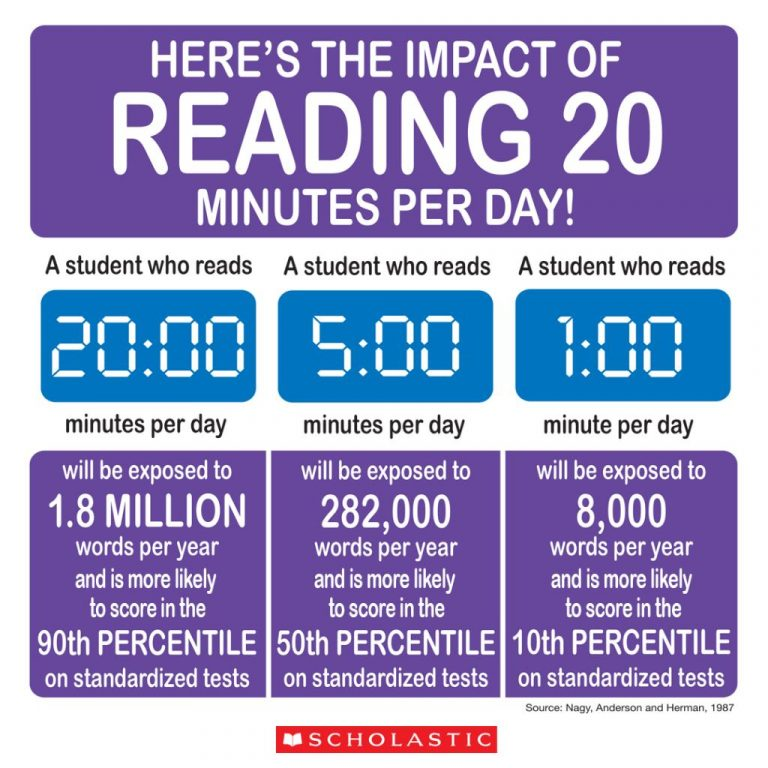 